Complete this form if you’re resident overseas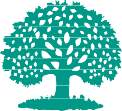 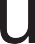 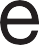 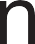 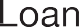 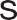 Name: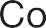 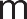 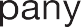 Customer Reference Number:National Insurance Number:Date of birth:Overseas Income Assessment FormYou must complete all the sections that apply to you, sign and return the form with your photocopiedevidence. Remember to pay the correct postage.  Section 1 - Residency questions and details check	Date you left/will leave the UK	Date you will return to the UK (if known) Country of overseas residence-	-	-	-Check your National Insurance number and date of birth shown above. If any details are incorrect, please update them.National Insurance number	Date of birth-	-  Section 2 – Employment Information	Tick the section that applies to you and where you see	, you should refer to the Evidence Information Sheet to find out what evidence you need to send us along with your completed form.  Employed Date employment started/will start-	-Gross Annual IncomeCurrency of incomeRead the Evidence Information Sheet and make sure you send all the evidence we need.  Self-employed  Date self-employment started/will start-	-Gross Annual Income	Currency of incomeRead the Evidence Information Sheet and make sure you send all the evidence we need.  Not in employment  If you’re in further study, supported by a third party, travelling abroad or volunteering read the Evidence Information Sheet and make sure you send all the evidence we need.  Section 3 - Third Party Declaration	If you’re financially supported by a third party please have that person complete this section and confirm how much they support you.I confirm that I financially support the person named on this formThird party signature	Print nameThird party addressTotal amount of support (Weekly/Monthly/Annually)Today’s date-	-    Section 4 - Your UK Bank/Building Society Account Details	The easiest way to make repayments whilst overseas is to set up a monthly Direct Debit. Simply complete the section below with your UK bank or building society account details and we’ll arrange this for you. If you don’t already have a UK account, you’ll need to set one up to pay by Direct Debit.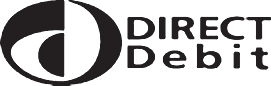     Section 5 - Personal Details	If any of your personal details have changed please update them below and tell us your most up to date contact details. Include the international dial code for all phone numbers.Home phoneTitle Forename(s) Surname Email addressnumberWork/term phone numberMobileAddressCountry	Postcode    Section 6 - Customer Declaration	This must be signed and dated or we cannot process your form. Any information found to be false may be regarded as fraudulent.Postcode